DEPARTAMENTO DE ENFERMAGEM EM SAÚDE COLETIVAPROGRAMA DE PÓS-GRADUAÇÃO EM ENFERMAGEM - NÍVEL DE MESTRADO DISCIPLINA: ENS 5742   Enfermagem em Saúde Coletiva I	NÚMERO DE CRÉDITOS: 06PERÍODO: 26/02 a 10/04DIA DA SEMANA  quintas-feiras (14-18) e sextas-feiras	(9-13) NÚMEROS MÁXIMO E MÍNIMO DE ALUNOS - 5 e 15RESPONSÁVEIS:	Profª Dra. Emiko Yoshikawa Egry			Profª Dra. Maria Amélia de Campos Oliveira			Profª Dra. Maria Rita Bertolozzi Carga Horária: 06 créditos (90 horas)Distribuição: 4-4-7 (15 horas semanais) 06 semanasDias da semana com aulas presenciais: conforme ProgramaçãoPROGRAMAObjetivos1. Identificar os diferentes referenciais teórico-filosóficos que embasam as práticas em saúde coletiva.2. Analisar a gênese e o desenvolvimento histórico do sistema de saúde e da estrutura social no Brasil.3. Compreender os conceitos de epidemiologia social, políticas públicas e de saúde e determinação social do processo saúde-doença.4. Compreender as práticas em saúde coletiva articuladas ao processo de produção em saúde, às políticas de saúde e aos processos de trabalho em saúde.5. Compreender a Teoria de Intervenção Práxica da Enfermagem em Saúde Coletiva, apropriando-se dos seus marcos teórico-metodológicos.Justificativa		Os processos de trabalho em saúde e, especificamente, na Enfermagem em Saúde Coletiva, são práticas sociais inter-relacionadas e interdependentes cujas intervenções devem contemplar: a organização da sociedade, os seus sistemas e instituições, o processo de produção em saúde e, na interface do biológico com o social, os determinantes do processo saúde-doença.		A análise e a compreensão das diferentes totalidades que se articulam com o processo saúde-doença é fundamental para interferir transformando as práticas em saúde coletiva.  Elas possibilitam desnudar a dinâmica, a historicidade e a inter-penetrabilidade das transformações ocorridas para a definição dos caminhos a serem traçados ao alcance do horizonte da atenção integralizada e compartilhada.ConteúdoAs correntes de pensamento e a construção do saber e das práticas em saúde: os caminhos da saúde coletiva e sua articulação com as demais áreas do conhecimento.As políticas brasileiras de saúde articuladas ao desenvolvimento da sociedade.O processo de produção em saúde no Brasil (Sistema Único de Saúde) e o redimensionamento das práticas de enfermagem em saúde coletiva: propostas e perspectivas.Teoria de Intervenção Práxica da Enfermagem em Saúde Coletiva: Elementos teórico-metodológicos da intervenção de enfermagem em saúde coletiva, marcos conceituais e operacionais.Trabalhos a serem realizados: resenhas individuais, seminários grupais como apresentadores, seminários grupais como debatedores. Aplicação da TIPESC nas duas primeiras etapas. Elaboração e apresentação de Pôster. ATENÇÃO: VEJAM AS SALAS DE AULA – MUDAM FREQUENTEMENTEPROGRAMAÇÃO ENS I 2014Relação dos textos para leituraAlmeida MCP de, Rocha JSY.   O saber da enfermagem e sua dimensão prática.  São Paulo, Cortez, 1986. Introdução e cap I.Bertolozzi MR, Greco RM.  As políticas de saúde no Brasil: reconstrução histórica e perspectivas atuais. Rev.Esc.Enf.USP, v.30, n.3, pg.380-98, 1996.Bertolozzi MR. O sistema de saúde brasileiro: em que ponto estamos? Revista Nursing, 2003; 64(6): 27-34.Cubas MR, Egry EY. Práticas inovadoras em saúde coletiva: ferramenta releitora do processo saúde-doença. Revista da Escola de Enfermagem da USP, v. 41, p. 787-792, 2007. 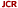 Egry EY, Sena RR  O desenvolvimento do conhecimento na enfermagem. In: Sena RR (editora) Educación de enfermería em América Latina. Bogotá,  Real, 2000. pp 13-22.Egry EY.  Saúde coletiva: construindo um novo método em enfermagem. São Paulo, Ícone, 1996.Fonseca RMGS da, Egry EY,  Bertolozzi MR. O materialismo histórico e dialético como teoria da cognição e método para a compreensão do processo saúde-doença. In: Egry EY, Cubas MR. O Trabalho da Enfermagem em Saúde Coletiva no Cenário CIPESC - Guia para pesquisadores. Curitiba: Associação Brasileira de Enfermagem - Seção Paraná, 2006. 181 p. Foucault  M. O nascimento da medicina social.  In: Foucault  M. Microfísica do poder. Rio de Janeiro, Graal, 1979. p.Nakamura E, Egry, EY, Campos CMS, Nichiata LY, Chiesa AM, Takahashi R. O potencial de um instrumento para o reconhecimento de vulnerabilidades sociais e necessidades de saúde: saberes e práticas em saúde coletiva.. Revista Latino-Americana de Enfermagem (Ribeirão Preto), v. 17, p. 253/-258, 2009. Oliveira MA de C, Bertolozzi MR, Egry EY, Fonseca RMGS da.  Globalização e saúde: desafios contemporâneos da enfermagem em saúde coletiva no limiar do terceiro milênio.  Saúde e Sociedade, v.7, n.2, ago-dez, 1998. (editado em 2000)Oliveira MA de C, Egry EY.  A historicidade das teorias interpretativas do processo saúde-doença. Rev.Esc.Enf.USP, São Paulo, v.34, p.9-15, 2000.Rosen  G. Uma história da saúde pública.  São Paulo, HUCITEC/ABRASCO, 1994. 423p.Salum MJL  Bertolozzi MR, Oliveira MA de C. O coletivo como objeto da enfermagem: continuidades e descontinuidades da história. In: Organización Panamericana de Salud. La enfermería en las Americas. Washington, DC, 1999, v. 571, p. 101-18.Silva GB.  A Enfermagem Profissional. Análise crítica. São Paulo, 2ª. Ed., Cortez Editora, 1989. 143 p.  Introdução/ Capítulo I, II, III e IV.Bertolozzi MR, Fracolli, LA.  O trabalho em saúde e os processos de trabalho. IN: Egry EY (org) Necessidades em saúde na perspectiva da Atenção Básica: Guia para pesquisadores. São Paulo Dedone, 2008. P. 21-32. Egry EY, Oliveira MAC, Fonseca RMGS, Cubas MR.  Considerações acerca da Saúde coletiva. IN: Integralidade da Atenção no SUS e a Sistematização da Assist6encia de Enfermagem. Porto Alegre, Arttmed/ ABEn, 2010. P.64-69.Egry EY.  Metodologias para a captação da realidade objetiva. IN: Necessidades em saúde na perspectiva da Atenção Básica: Guia para pesquisadores. São Paulo Dedone, 2008. P.. 79-90. Demais referencias serão ofertadas durante a disciplina.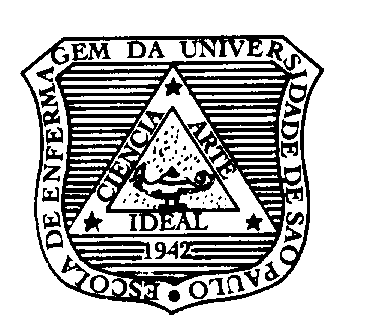 UNIVERSIDADE  DE  SÃO  PAULOESCOLA DE ENFERMAGEM Av. Dr. Enéas de Carvalho Aguiar, 419 - CEP 05403-000 – SP - SPTel.: (11) 3085-4066 – Fax: 3088-8213 – E-mail: ee@edu.usp.br C.P. 5751 - CEP 01061-970 – São Paulo – SP - BrasilNº/salaDATATEMAESTRATÉGIA/ responsáveis111126/0214-18Introdução à disciplina: programa e programaçãoOrientação para o desenvolvimento das atividades acadêmicas.Materialismo Histórico e Dialético: MH – leitura e sínteseEmiko, Rita e MeiaEmiko211127/029-13Materialismo dialético: leitura de texto e exercícioTIPESC: Elementos teórico-metodológicos da intervenção de enfermagem em saúde coletiva: marcos conceituais, processo e práxis.  (Parte A)EmikoExposição dialogada311105/0314-18TIPESC: Elementos teórico-metodológicos da intervenção de enfermagem em saúde coletiva: marcos conceituais, processo e práxis. (Parte B)Orientação à Captação da ROExposição dialogadaEmiko42506/039-13TIPESC: Elementos teórico-metodológicos da intervenção de enfermagem em saúde coletiva: marcos conceituais, processo e práxis. (Parte C)Captação da ROTrabalho de campo511512/0314-18Apresentação e discussão de resenhas: parte AEmiko, Rita  e Méia62513/039-13Apresentação e discussão de resenhas: parte B Emiko, Rita e Méia711519/0314-18TIPESC: Captação da RO e descrição. (5 cenários)Continuação do trabalho de campo de Captação80420/039-13TIPESC: descrição dos cenários eInterpretação da RO: contradições dialéticas Apresentação da Captação da RO;  e discussão da Interpretação.Emiko, Rita e Méia911526/0314-18Seminário 1: Determinação social do processo saúde doença (a historicidade da noção do coletivo e as teorias interpretativas da saúde e doença)Seminário 1: Apresentado pelo grupo B e debatido pelo grupo A. Síntese: Méia/Maíra1011527/039-13Seminário 2: As políticas públicas brasileiras referidas à saúde: uma leitura críticaSeminário 2: Apresentado pelo grupo A e debatido pelo grupo B. Síntese: Rita/Paula1111509/0414-18Processo de produção em saúde no Brasil e o re-direcionamento das práticas de saúdeCaptação e Interpretação da RO Parte 1Apresentação dos estudos de captação e interpretação da RO.Sessão PosterMeia, Rita e Emiko1211510/049-13Processo de produção em saúde no Brasil e o re-direcionamento das práticas de saúdeCaptação e Interpretação da RO:  Parte 2Síntese e Avaliação final. Entrega dos trabalhosMeia, Rita e Emiko